КАК СОЗДАТЬ РАЗДЕЛ В КАТАЛОГЕ1) Зайти в панель управления сайтом и в левом выдвигающемся меню выбрать пункт КАТАЛОГ.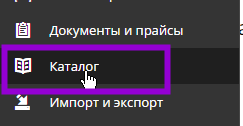 2) Выбрать нужный каталог и кликнуть мышкой по его названию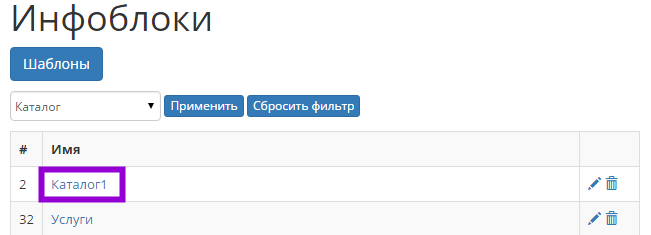 3)Откроется страница с разделами каталога (если они были предварительно созданы)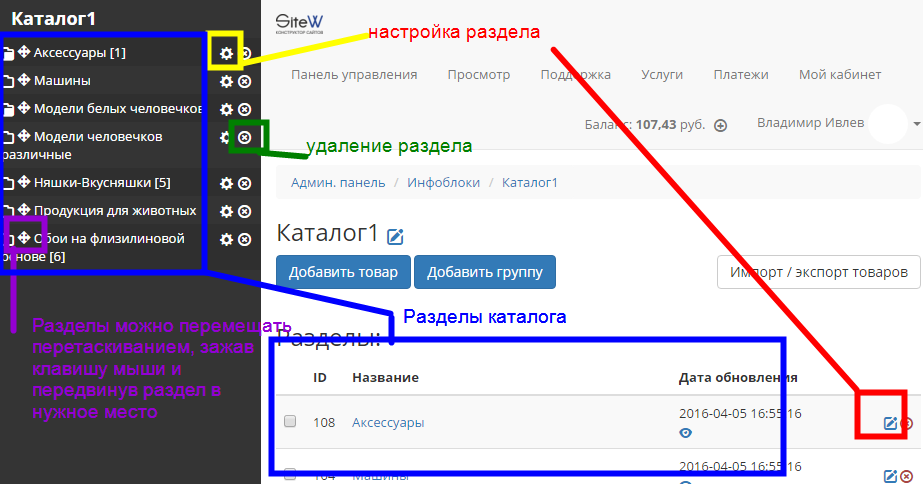 4) Зайти в раздел (либо остаться в корневом разделе сайта, если нужно создать корневой раздел), в котором будет создан подраздел, кликнув мышкой по его названию в левом меню, либо в правой части экрана.В левом меню отображаются только разделы, справа  - разделы и, если имеются, сами товары/услуги  (элементы) 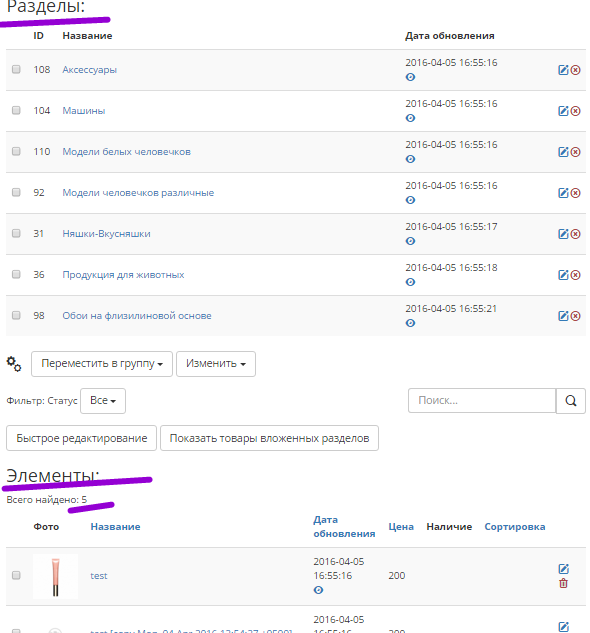 5) Нажать кнопку ДОБАВИТЬ ГРУППУ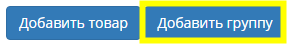 6) Откроется окно настроек раздела, где нужно заполнить необходимую информацию о разделе.-Вкладка Элемент: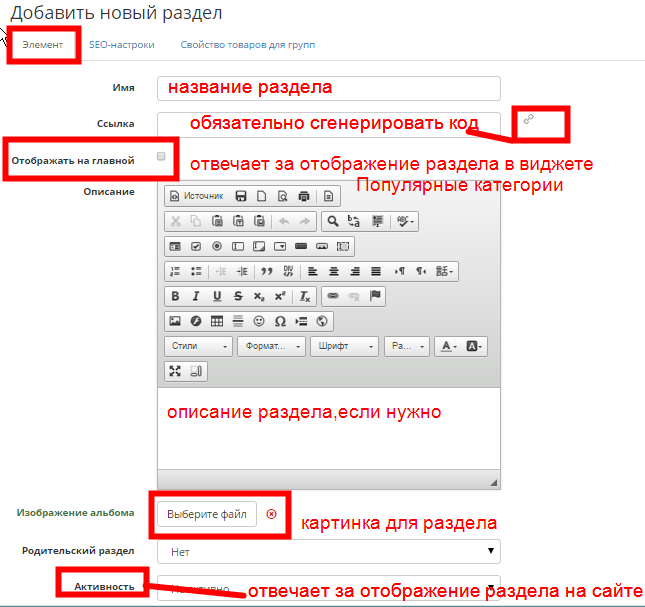 -Вкладка Свойство товаров для групп: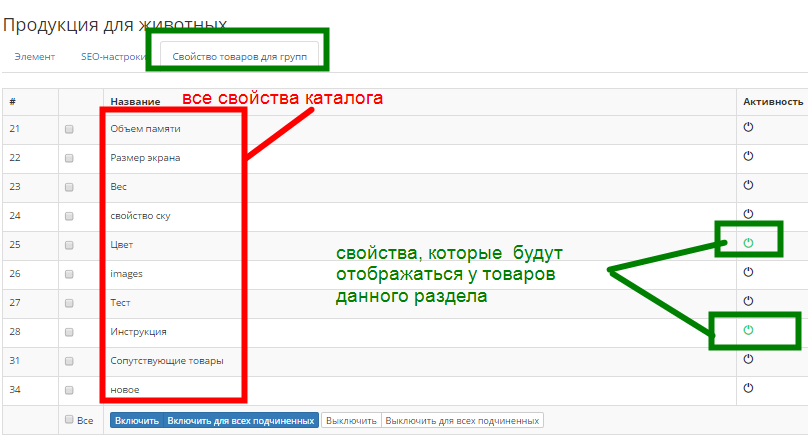 Чтобы включить/отключить свойства для раздела, нужно:-поставить галочку напротив нужных свойств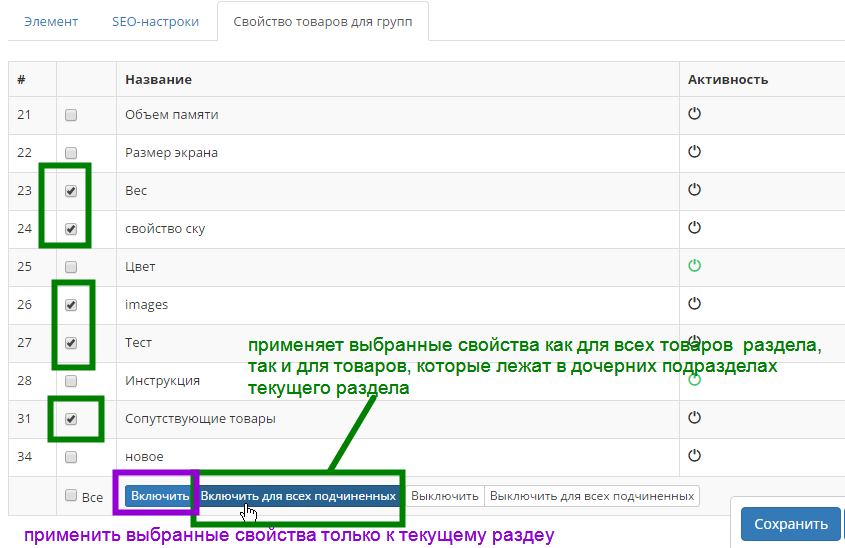 -Нажать кнопку Включения, либо Отключения. Нажать кнопку Сохранить Установленные свойства сразу добавятся в карточку товара.